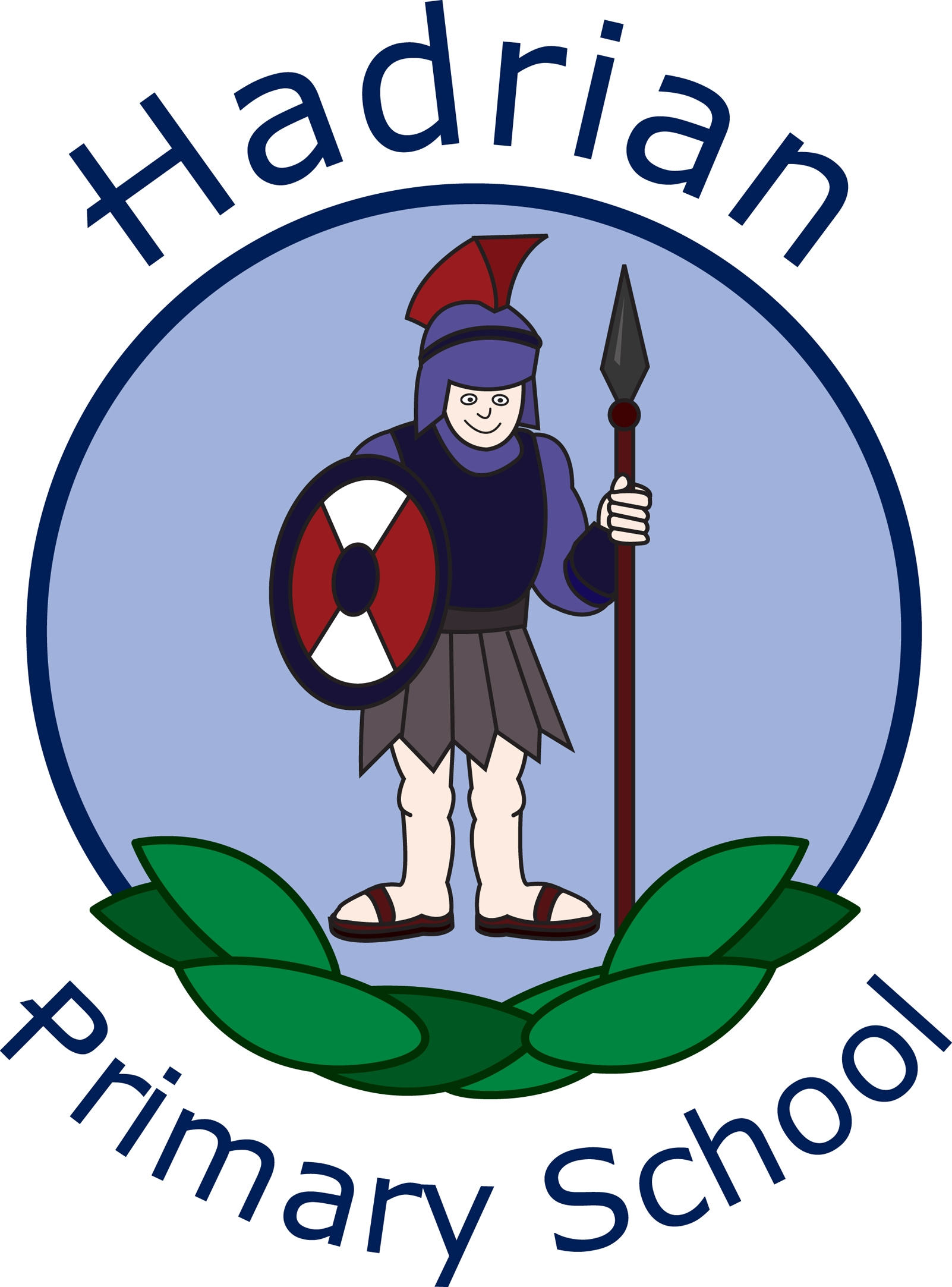 Sport Premium Statement 2015-16“It is our aim at Hadrian Primary to provide the opportunity for our children to safely experience a range of sporting activities for their fun and enjoyment. Through carefully planned PE and sports activities we aim to ensure that all children are happy and enjoy PE, thus raising participation levels both in and out of school and therefore in turn, promoting healthy lifestyles.We strive to provide high quality PE and sports teaching in both curriculum and after school clubs. We aim to ensure that within their own level of ability all children can achieve and experience success, thereby enabling them to reach their full potential.We value the benefits of PE and sport to build children’s self-confidence, esteem and self-worth which is character building and essential for our pupil’s development.We aim to provide opportunities for all children to experience competition at various levels both individually and as part of a team by means of in and out of school competitions. This will hopefully inspire children to participate fully and benefit from all aspects of sport physically, emotionally and socially.” At Hadrian Primary School we have welcomed the Government’s announcement to extend the Sport Premium to help primary schools improve the quality of the PE and sport activities they offer their pupils and we are committed to using this resource in developing high quality PE lessons, alongside greater opportunities for sporting competitions and clubs for all our young people. Sport Premium Grant Funding for 2015-16 Funding for schools will be calculated by the number of primary aged pupils (between the ages of 5 and 11) as at the annual census in January. All schools with 17 or more primary aged pupils will receive a lump sum of £8,000 plus a premium of £5 per pupil. Smaller schools will receive £500 per pupil.  What does the Sport Premium mean for my School? “Schools must spend the additional funding on improving their provision of PE and sport, but they will have the freedom to choose how they do this.” (DfE JUNE 2013)At Hadrian Primary School we have split up the funding by the three key areas for consideration; Physical Education/Curricular PE, Healthy Active Lifestyles and Competitive Sport. We have decided to spend the Sport Premium Grant on the following:225£9125ObjectivesIntended OutcomesSLA with Sports Partnership in South TynesideSports coach specialist delivering lessons and CPD with staffPE subject leader to attend regular CPD opportunitiesPurchase of new equipment to support delivery of high quality PEMeetings provided support for whole school PE planning; including interventions; competitions/healthy lifestyle events and assessment.Baseline data collected of children’s fundamental movement to highlight gifted and talented children and these children were encouraged towards further competition. Less able children were targeted in PE lessons to close gaps.Use of external coaches provided a wide variety of activities in lesson; lunchtime and after school:-Athletics- Basketball- Dodgeball- Football- Dance Festival- Multi skills- Running clubClass teachers’ confidence and competence increased to deliver high quality PE lessons.2 x KS2 teachers attended CPD programme where specialist staff delivered curricular PE alongside school staff to improve their subject knowledge.PE subject leader provided feedback from termly South Tyneside Network meetings regarding previous training to improve whole school PE delivery.New equipment purchased in Autumn term 2015Healthy Active Lifestyles:Ensuring all our children have access to regular exerciseHealthy Active Lifestyles:Ensuring all our children have access to regular exerciseObjectivesIntended OutcomesWide variety of extra-curricular clubs with a physical / sports focus to take place throughout the academic yearChildren not attending a club will be targeted and encouraged to participate where appropriateSAFC to provide family learning programme in school for parents & children to raise awareness of healthy lifestylesNewcastle eagles deliver their Hoops4Health program within the school116 pupils attended a sports club (either lunchtime or after school) during autumn and spring term32 of those children are disadvantaged (28% of all sports club attendees)Out of 47 disadvantaged children across the school, 68% took part in sports clubs.47% of all Y1-Y6 girls attended at least one sport club during Autumn & Spring.53% of all Y1-Y6 boys attended at least one sport club during Autumn & SpringActivity levels during lunchtime; after school and curricular time significantly raised.Less active children were targeted for some clubs.Sports Ambassadors introduced to encourage peer support and modelling good practice.SAFC family learning programme engaged 12 families over the course of ten weeks, encouraging healthy lifestyles and activities.The Hoops4Health programme raises awareness of how to lead healthy and active lifestyles.Competitive School Sport:Increasing pupils’ participation in extra-curricular sportCompetitive School Sport:Increasing pupils’ participation in extra-curricular sportObjectivesIntended OutcomesTo continue to raise the amount of competitive sporting opportunities for pupilsTo continue to run Friday club, delivered by sports development team after school every FridayDeliver Change 4 Life ClubDevelop after school rugby sessions by developing links with local rugby clubSouth Tyneside Sport Network  hosted a range of sporting events including:-KS1 cross country-KS1 multi skills-KS1 & KS2 Athletics-KS2 Bochia-KS1 & KS2 FootballHadrian Primary also attended a range of other events at other schools including:-Football at SAFC-Dance Festival-Street dance festival-Multi skills KS1-KS2 cross countryParticipation numbers for Friday club have increased, with an additional 22% now attending.10 Targeted children participated in the Change 4 Life Club. Of those 30% increased participation in after school clubs.Weekly after school rugby club established with the support of Westoe Rugby Club in South Shields. Club numbers stand have increased by 26% since the club was introduced in the autumn term. 